                                 SAMUKTALA SIDHU KANHU COLLEGE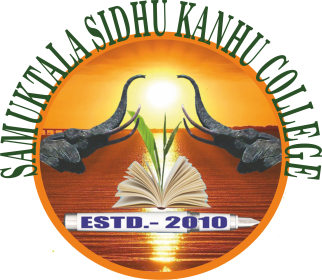                                              PO: TALESWARGURI= DIST.: ALIPURDUAR	         WB: 736206                                                                          (Affiliated to University of North Bengal)	                     Website: samuktalasidhukanhucollege..in               Estd. 2010                                           E-mail: shamuktala.sk.college@gmail.comRef. No.          	                                                                                                                         Date: 28.08.2021  N O T I C EMOST URGENT All the students of B.A. 1st Semester, 3rd Semester and 5th Semester, Academic Session 2021-2022, (both Honours and Program Course) of this College are hereby informed that the form fill-up of SCHOLSARSHIP OAISIS (SC/ST/OBC),AIKYASHREE and        SWAMIVIVEKANANDA has started. It is also strictly instructed to all the Students that they can fill-up only one Scholarship form at a time. It is to further inform t that more than one form is not allowed for a single student.N.B. Those students who wish to fill-up the form for AIKYASHREE, they are instructed to visit the College Office with the aforementioned form in hand.                                                                                               Teacher-in-Charge,                                                                                    Samuktala Sidhu Kanhu College.